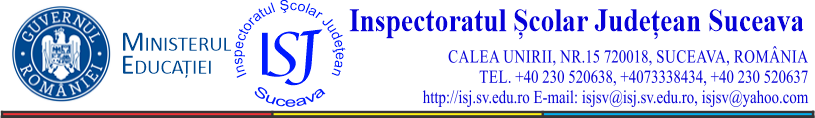 ANEXA NR. 1 LA PROCEDURA OPERAŢIONALĂ A IȘJ SUCEAVA PRIVIND ORGANIZAREA ŞI DESFĂŞURAREA PROBEI DE VERIFICARE A CUNOŞTINŢELOR DE LIMBĂ MODERNĂ PENTRU ADMITEREA ÎN CLASA A IX-A CU PREDARE A UNEI LIMBI MODERNE ÎN REGIM BILINGV DIN CADRUL ADMITERII ÎN ÎNVĂŢĂMÂNTUL LICEAL PENTRU ANUL ŞCOLAR 2024-2025CERERE DE ÎNSCRIERE PENTRU SUSȚINEREA  PROBEI DE VERIFICARE A CUNOȘTINȚELOR DE LIMBĂ ______________________________________ PENTRU ADMITEREA ÎN CLASELE A IX-A CU PREDARE A UNEI LIMBI MODERNE ÎN REGIM BILINGV Subsemnatul/a, ____________________________________________________, domiciliat/ă în localitatea ___________________________, județul/sectorul ____________,  strada ___________________________, nr. ______, Bloc ______, Scara ______, Etaj ____, Ap. ______, posesor al numărului de telefon ________________, cu adresa de corespondență electronică ________________________, în calitate de părinte/tutore legal instituit/reprezentant legal al candidatului/candidatei ______________________________________________________________________________________________________________,elev/ă în clasa a VIII-a, an școlar 2023-2024, la ______________________________________________________________________________________________________________, având CNP ____________________________, vă rog să aprobați cererea de înscriere pentru susținerea Probei de verificare a cunoștințelor de limbă ____________________ pentru admiterea în clasele a IX-a cu predare a unei limbi moderne în regim bilingv, organizată la centrul de examen de la ___________________________________________________________________________________________________.Anexez prezentei cereri următoarele documente:□ copie a certificatului de naştere al candidatului□ copie a cărții de identitate a candidatului□ copie a pașaportului candidatului;□ anexa la fișa de înscriere, eliberată de  ___________________________________________________________Cunoscând prevederile Codului penal privind falsul în declarații, declar, pe propria răspundere și sub sancțiunea nulității înscrierii, faptul că datele din prezenta cerere de înscriere sunt reale.Sunt de acord ca datele mele cu caracter personal să fie prelucrate de unitatea de învățământ, în vederea soluționării cererii de înscriere a minorului.Sunt de acord ca datele cu caracter personal ale minorului să fie prelucrate de unitatea de învățământ, în vederea soluționării prezentei cereri.Sunt de acord cu prelucrarea ulterioară a datelor mele cu caracter personal în scopuri de arhivare.Data completării: ______________________                                                                       Semnătura:______________